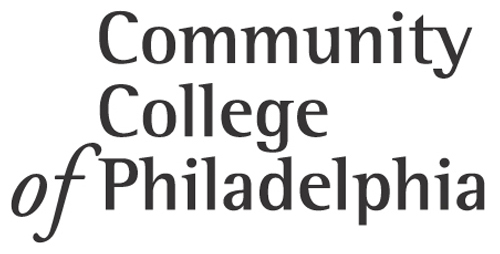 Community College of Philadelphia   BIO  109 SYLLABUSSummer Semester 2021 (Online) 7NPlease print a copy of this syllabus for handy reference. Whenever there is a question about the class requirements, remember this syllabus is considered to be the ruling document.I reserve the right to make changes to this syllabus throughout the semester, but the changes will be posted on noyesbiology.com under the title SYLLABUS - REVISED (date of revisions).Course Information / Instructor Information / General Course Description / Class Procedures and Policies/Assignments/Time Commitment/ Statement of DiversityCourse Prefix & NumberBIO 109Course Title	Human Anatomy & Physiology ICredits	4Prerequisites/ Co-requisitesNoneCourse Start Date	July 13th  2021Course End Date	August 26th 2021Course Drop and Withdrawal DatesThe 4th week is the week to withdraw from the course. See the Registrar’s Office for specifics about the drop date. If you choose to withdraw from the class, please complete all the necessary steps with the registrar’s office to drop your enrollment. Do not simply stop showing up to class as I have no control over enrollment status. If you do not remove your name from the roster, you will receive a letter of “F” for the semester.Required Text(s)	Human Anatomy and Physiology, 2nd edition Amerman, E.	Lab Manual Human Anatomy and Physiology, 2nd edition WhitingCANVAS & noyesbiology.com accessRequired   Technology		Access to a CANVAS accountA laptop computer or a desktop computer (you cannot complete this course using a smart phone)Internet accessMicrosoft Word (The college provides free Microsoft office software)PDF viewerAccess to noyesbiology.comName	Joe Noyes M.S.Phone NumberContact me via email please, I check often!Email	jnoyes@ccp.eduInstructor AvailabilityOffice HoursYou can expect a response to email questions within a few hours Mondays-Friday. I will check on weekends but I can’t guarantee a response.Will be announced every Monday via weekly recorded updatesInstructor BioI graduated with a Bachelors of Science degree in Microbiology from the University of Wisconsin-La Crosse and a Master’s of Science in Cell and Molecular Biology from St. Cloud State University. I truly enjoy teaching and am excited to continue my time here at the Community College of Philadelphia. I have worked previously full time at a small biotech startup in Minneapolis, MN and have taught a number of courses at a few community colleges in the Minneapolis/St. Paul, Iowa, and New Jersey.Course DescriptionBiology 109 is a detailed study of the structure and function of the body, including tissues, skin, skeletal system, muscular system, nervous system, and endocrine system.Instructional DeliveryThe lecture portion of the course will include, of course, lectures. In addition to lectures students are asked to complete assignments, discussions, and quizzes,exams. Students are encouraged to ask questions and participate in virtual discussions. Laboratories will consist primarily of lab exercises and observations of anatomical structures with little formal lecture. Labs are meant to be a hands-on experience. You will be receiving lab kits in the mail, Prof. Noyes will update you on this during the first week of the semester. Attendance, Make-up exams and LabsParticipation is highly correlated to success in this class. Keeping up with the matieral will be of the upmost importance. It is very easy to fall behind in an online course, especially during the shorten summer semester. Please, watch all the lecture videos, as well as the weekly update videos. Work on your assignments over the course of the week and try not put off work until the last minute. If you miss an exam, a make- up exam may or may not be available.  Make-up exams may consist of questions different from the regularly scheduled exams. Students rarely do as well on make-up exams as they do on regular exams.  You must complete the labs to attain full credit for the lab assignments, labs can sometimes, but rarely, be made-up.  Late Assignment PolicyAll assignments and due dates are posted well in advance so it is reasonable to expect quality work from students submitted well before the due date and time. If you do not procrastinate there should be no reason you cannot submit assignments properly. Plan on turning in all work before the due date, and be prepared to accept the consequences if you do not turn in work by the due date. Extensions may be requested for good reasons, though it is my final decision whether one is granted. All work must be in by the end of the semester, no exceptions. It is best that if you are struggling in the course, email me and we can establish a recovery plan. I will do my best to assist, though the course assignments are your responsibility. If there is any need to discuss an online attendance issue, or dissatisfaction with a grade, please set up a meeting time with me and I will be happy to chat in a professional manner.Academic IntegrityGoogle Drive Academic Integrity: The very nature of higher education requires that students adhere to accepted standards of academic integrity. The Code of Academic Conduct for the Community College of Philadelphia is found in the Student Handbook Violations include cheating, plagiarism, and fabrication, abuse of academic materials, complicity in academic dishonesty, falsification of records and official documents.Plagiarism/academic dishonesty: is a serious violation of CCP Student Conduct Code. Instructors handle violations in various ways, but you should be aware that further administrative disciplinary actions may be taken, up to and including course failure and expulsion from college. Consequences: 1st offense: Failing grade on the test or assignment. 2nd offense: Failure of the course.All of the course documents and powerpoint slides used in this class will be on our classes website (noyesbiology.com). All assignments, quizzes, and exams can be found on our CANVAS page.Please refer to student handbook and the college catalog for all in-depth college policies and procedures.Your course grade will be based on the following items: (This is tentative, it may change over the course of the summer semester)4 Full Lecture Exams, 1 Final Exam, and 2 Lab Practicals  = 60%Grading Assignments = 10%Chapter quizzes=10%       Lab Assignments = 15%Pre-lab=5%Lecture exams will contain a variety of question types (multiple choice, matching, fill in the blank, diagramming, true/false and short essay type questions).Lab exams will be practical in nature (Identifying anatomical structures)Grading Scale:All coursework grades and the final course grade will be determined using the following scale:89.5-100% A85.5-89.4% B+79.5-85.4% B75.5-79.4% C+69.5-75.4% C59.5-69.4% DBelow 59.4% FI will drop one lecture quiz score (the lowest lecture quiz grade).Minuses and pluses are not used by the college, I just include them for recommendation letters.I will not drop any exam grade.Final grades are mathematical calculations, they are not subjective. There will be no adjustments or curving during final grade calculation. My grading policy does not include any type of points based on attendance or class participation (although both of those things tend to improve performance on graded assignments). The grades are determined by the points earned on assignments during the semester. At the end when final grades are calculated, a 79.49% is a “C+” and will not magically become a “B” when final grades are submitted to the registrar’s office. In order to ensure that you end with the best grade possible, work hard all semester to do your best on every assignment; if you do this, you will walk away from the class at the end of the semester proud of your work and yourself because you know that you did your best.Allow 20-24 hours per week to complete the required work in this course. That is quite a time commitment. You should make sure you can meet it before you can continue. Treat this course as a part-time job, and try to take weekends off!.Use me as a resource! I am here to help you through this course and I want you all to succeed. I view my job (teaching) as a privilege and helping students succeed is something I truly enjoy. I have my office hours posted above, please use them as often as you would like. You can always email me your questions and I should have a response for you within that day. If the material becomes too challenging for you please come see me as early as possible. I wish you all luck this semester!9The entire class will benefit from the wealth of diversity brought by each individual, so students are asked to extend every courtesy and respect that they, in turn, would expect from the class.Educational Equity Statement: It is the policy of CCP to provide equal educational and employment opportunities without discriminating on the basis of race, religion, color, creed, marital status, national origin, age, disability, sexual orientation, gender identity, or sex in its educational programs, activities, practices and policies.